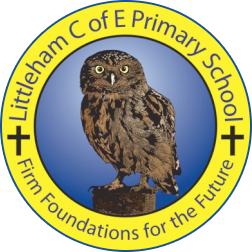 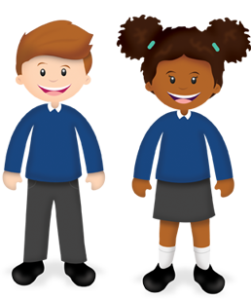 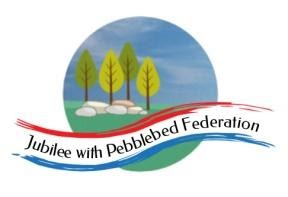 Year: 6Wk beg: 5/10/20Lesson OneLesson TwoLesson ThreeLesson FourLesson FourLesson FourLesson FiveMondayReading – Own book.Spellings – sheet taken homeGrammar – To use fronted adverbials https://classroom.thenational.academy/lessons/to-explore-fronted-adverbials-71h64tMathshttps://classroom.thenational.academy/lessons/strategies-for-addition-6njk4dLO – Use appropriate strategy for adding.PRACTISE TABLESMathshttps://classroom.thenational.academy/lessons/strategies-for-addition-6njk4dLO – Use appropriate strategy for adding.PRACTISE TABLESScienceKnow about orbit of Earth, day/night and seasons.https://www.bbc.co.uk/bitesize/topics/zdrrd2pScienceKnow about orbit of Earth, day/night and seasons.https://www.bbc.co.uk/bitesize/topics/zdrrd2pScienceKnow about orbit of Earth, day/night and seasons.https://www.bbc.co.uk/bitesize/topics/zdrrd2pScienceKnow about orbit of Earth, day/night and seasons.https://www.bbc.co.uk/bitesize/topics/zdrrd2pTuesdayReading – Own book.Spellings – sheet taken homeGrammar – To know what a relative clause is https://classroom.thenational.academy/lessons/to-explore-relative-clauses-65k30c?activity=video&step=1  Mathshttps://classroom.thenational.academy/lessons/strategies-for-subtraction-6mv32dLO – Use appropriate strategy for subtraction.PRACTISE TABLESMathshttps://classroom.thenational.academy/lessons/strategies-for-subtraction-6mv32dLO – Use appropriate strategy for subtraction.PRACTISE TABLESREPsalm 8 (Genesis)https://www.biblestudytools.com/psalms/8.htmlMFLI am learning Spanish numbershttps://www.youtube.com/watch?v=8fPF1eGvLLM I know Spanish greetingshttps://www.primaryresources.co.uk/mfl/mfl_spanish.htm MFLI am learning Spanish numbershttps://www.youtube.com/watch?v=8fPF1eGvLLM I know Spanish greetingshttps://www.primaryresources.co.uk/mfl/mfl_spanish.htm MFLI am learning Spanish numbershttps://www.youtube.com/watch?v=8fPF1eGvLLM I know Spanish greetingshttps://www.primaryresources.co.uk/mfl/mfl_spanish.htm WednesdayReading – Own book.Spellings – sheet taken homeWord – To understand word classeshttps://classroom.thenational.academy/lessons/to-explore-word-class-65k6ar Maths LO – To apply addition strategieshttps://classroom.thenational.academy/lessons/applying-addition-and-subtraction-74tp2d PRACTISE TABLESMaths LO – To apply addition strategieshttps://classroom.thenational.academy/lessons/applying-addition-and-subtraction-74tp2d PRACTISE TABLESComputinghttps://classroom.thenational.academy/lessons/introducing-variables-71k68dPractise using Publisher (if you have it)Computinghttps://classroom.thenational.academy/lessons/introducing-variables-71k68dPractise using Publisher (if you have it)Computinghttps://classroom.thenational.academy/lessons/introducing-variables-71k68dPractise using Publisher (if you have it)Computinghttps://classroom.thenational.academy/lessons/introducing-variables-71k68dPractise using Publisher (if you have it)ThursdayReading – Own book.Spellings – sheet taken homeEnglish – Goodnight Mr Tomhttps://classroom.thenational.academy/lessons/to-establish-a-background-knowledge-of-the-story-and-create-an-initial-impression-60rk8r MathsTo apply subtraction strategieshttps://classroom.thenational.academy/lessons/addition-and-subtraction-problems-c4vpacPRACTISE TABLES MathsTo apply subtraction strategieshttps://classroom.thenational.academy/lessons/addition-and-subtraction-problems-c4vpacPRACTISE TABLES PSHEhttps://classroom.thenational.academy/lessons/community-care-cctp8cPSHEhttps://classroom.thenational.academy/lessons/community-care-cctp8cPEFitness – push-ups, squats, leg drives, star jumps, shuttle runs.PEFitness – push-ups, squats, leg drives, star jumps, shuttle runs.FridayReading – Own book.Spellings – sheet taken homeEnglish –Goodnight Mr Tomhttps://teachers.thenational.academy/lessons/to-make-inferences-about-characters-in-the-book-cgu3gt MathsTransum ArithmeticBasic add/subtract/multiply/ dividehttps://www.transum.org/go/default_by_Topic.aspPRACTISE TABLESMathsTransum ArithmeticBasic add/subtract/multiply/ dividehttps://www.transum.org/go/default_by_Topic.aspPRACTISE TABLESProject Hola MexicoMexican musichttps://www.youtube.com/watch?v=0pPLnSSBwWs LO – To use an atlas to locate Mexicohttps://www.bbc.co.uk/bitesize/articles/z4dxt39 Learn the 7 continents, main seas and oceans, latitude and longitudehttps://www.bbc.co.uk/bitesize/topics/zvsfr82/articles/zd4rmfr Project Hola MexicoMexican musichttps://www.youtube.com/watch?v=0pPLnSSBwWs LO – To use an atlas to locate Mexicohttps://www.bbc.co.uk/bitesize/articles/z4dxt39 Learn the 7 continents, main seas and oceans, latitude and longitudehttps://www.bbc.co.uk/bitesize/topics/zvsfr82/articles/zd4rmfr Project Hola MexicoMexican musichttps://www.youtube.com/watch?v=0pPLnSSBwWs LO – To use an atlas to locate Mexicohttps://www.bbc.co.uk/bitesize/articles/z4dxt39 Learn the 7 continents, main seas and oceans, latitude and longitudehttps://www.bbc.co.uk/bitesize/topics/zvsfr82/articles/zd4rmfr Project Hola MexicoMexican musichttps://www.youtube.com/watch?v=0pPLnSSBwWs LO – To use an atlas to locate Mexicohttps://www.bbc.co.uk/bitesize/articles/z4dxt39 Learn the 7 continents, main seas and oceans, latitude and longitudehttps://www.bbc.co.uk/bitesize/topics/zvsfr82/articles/zd4rmfr 